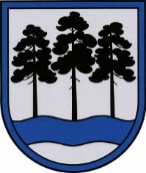 OGRES  NOVADA  PAŠVALDĪBAReģ.Nr.90000024455, Brīvības iela 33, Ogre, Ogres nov., LV-5001tālrunis 65071160, e-pasts: ogredome@ogresnovads.lv, www.ogresnovads.lv PAŠVALDĪBAS DOMES SĒDES PROTOKOLA IZRAKSTS12.Par Ogres novada pašvaldības projekta „Jaunas vispārējās pirmsskolas izglītības iestādes būvniecība Ogres pilsētā” īstenošanu un finansējumuEiropas Savienības kohēzijas politikas programmas 2021. – 2027. gadam 4.2.1. specifiskā atbalsta mērķa "Uzlabot vienlīdzīgu piekļuvi iekļaujošiem un kvalitatīviem pakalpojumiem izglītības, mācību un mūžizglītības jomā, attīstot pieejamu infrastruktūru, tostarp veicinot noturību izglītošanā un mācībās attālinātā un tiešsaistes režīmā"  4.2.1.7. pasākuma "Pirmsskolas izglītības iestāžu infrastruktūras attīstība" izsludināts atklātais projektu iesniegšanas konkurss (turpmāk – konkurss). Ogres novada pašvaldība konkursam plāno iesniegt projekta “Jaunas vispārējās pirmsskolas izglītības iestādes būvniecība Ogres pilsētā” (turpmāk – projekts) iesniegumu. Projekta ietvaros tiek plānots izbūvēt jaunu vispārējās pirmsskolas izglītības iestādi “Bitīte”, Mālkalnes prospektā 10, Ogrē ar kopējām izmaksām 6 426 806,63 EUR (seši miljoni četri simti divdesmit seši tūkstoši astoņi simti seši euro un 63 centi) apmērā. Noklausoties Ogres novada pašvaldības projektu vadītāja Edgara Pārpuča sniegto informāciju par konkursu un projektu, pamatojoties uz Ministru kabineta 2023. gada 6. jūnija noteikumiem Nr. 292 “Eiropas Savienības kohēzijas politikas programmas 2021. – 2027. gadam 4.2.1. specifiskā atbalsta mērķa "Uzlabot vienlīdzīgu piekļuvi iekļaujošiem un kvalitatīviem pakalpojumiem izglītības, mācību un mūžizglītības jomā, attīstot pieejamu infrastruktūru, tostarp veicinot noturību izglītošanā un mācībās attālinātā un tiešsaistes režīmā"  4.2.1.7. pasākuma "Pirmsskolas izglītības iestāžu infrastruktūras attīstība" īstenošanas noteikumi un saskaņā ar Pašvaldības likuma 4. panta pirmās daļas 4. punktu, kā arī Likuma par budžetu un finanšu vadību 45.pantu, likuma „Par pašvaldību budžetiem” 22. pantu,balsojot: ar 23 balsīm "Par" (Andris Krauja, Artūrs Mangulis, Atvars Lakstīgala, Dace Kļaviņa, Dace Māliņa, Dace Veiliņa, Daiga Brante, Dainis Širovs, Dzirkstīte Žindiga, Egils Helmanis, Gints Sīviņš, Ilmārs Zemnieks, Indulis Trapiņš, Jānis Iklāvs, Jānis Kaijaks, Jānis Siliņš, Kaspars Bramanis, Pāvels Kotāns, Raivis Ūzuls, Rūdolfs Kudļa, Santa Ločmele, Toms Āboltiņš, Valentīns Špēlis), "Pret" – nav, "Atturas" – nav,Ogres novada pašvaldības dome NOLEMJ:Apstiprināt projekta “Jaunas vispārējās pirmsskolas izglītības iestādes būvniecība Ogres pilsētā” dalību konkursa iesniegumu atlases kārtā un projekta apstiprināšanas gadījumā uzņemties saistības projekta ietvaros. Projekta apstiprināšanas gadījumā Ogres novada pašvaldība apņemas nodrošināt finansējumu 6 426 806,63 EUR  (seši miljoni četri simti divdesmit seši tūkstoši astoņi simti seši euro un 63 centi) apmērā, kas sastāv no:Eiropas Reģionālā attīstības fonda finansējuma attiecināmo izmaksu segšanai 5 000000,00 EUR (pieci miljoni euro un 00 centi) apmērā;Projekta iesniedzēja nacionālā publiskā finansējuma attiecināmo izmaksu segšanai 1 362 287,01 EUR (viens miljons trīs simti sešdesmit divi tūkstoši divi simti astoņdesmit septiņi euro un 01 cents) apmērā;Projekta iesniedzēja (pašvaldības) finansējumu projekta neattiecināmo izmaksu segšanai 64 519,62 EUR  (sešdesmit četri tūkstoši pieci simti deviņpadsmit euro un 62 centi) apmērā.Projekta apstiprināšanas gadījumā Ogres novada pašvaldībai nodrošināt pašvaldības līdzfinansējumu un daļēju priekšfinansējumu projekta īstenošanai, nepieciešamības gadījumā ņemot Valsts kases kredītu.Uzdot Ogres novada pašvaldības Centrālās administrācijas Attīstības un plānošanas nodaļai iesniegt Projekta iesniegumu Kohēzijas politikas fondu vadības informācijas sistēmā.Kontroli par lēmuma izpildi uzdot pašvaldības izpilddirektoram.(Sēdes vadītāja,domes priekšsēdētāja E.Helmaņa paraksts)Ogrē, Brīvības ielā 33Nr.192023. gada 30. novembrī